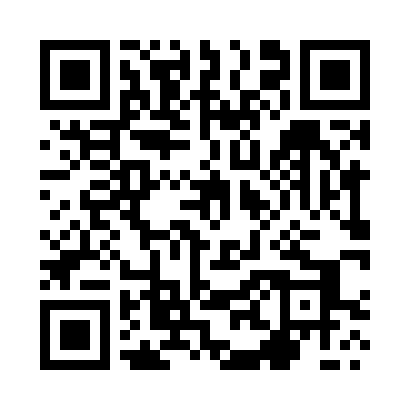 Prayer times for Wyszanowo, PolandWed 1 May 2024 - Fri 31 May 2024High Latitude Method: Angle Based RulePrayer Calculation Method: Muslim World LeagueAsar Calculation Method: HanafiPrayer times provided by https://www.salahtimes.comDateDayFajrSunriseDhuhrAsrMaghribIsha1Wed2:495:2612:546:038:2410:492Thu2:455:2412:546:048:2610:523Fri2:425:2212:546:058:2810:564Sat2:415:2012:546:068:2910:595Sun2:405:1812:546:078:3111:006Mon2:395:1612:546:088:3311:017Tue2:385:1512:546:098:3411:028Wed2:385:1312:546:108:3611:029Thu2:375:1112:546:118:3711:0310Fri2:365:0912:546:128:3911:0411Sat2:365:0812:546:138:4111:0412Sun2:355:0612:546:148:4211:0513Mon2:345:0412:546:158:4411:0614Tue2:345:0312:546:158:4511:0615Wed2:335:0112:546:168:4711:0716Thu2:325:0012:546:178:4911:0817Fri2:324:5812:546:188:5011:0818Sat2:314:5712:546:198:5211:0919Sun2:314:5512:546:208:5311:1020Mon2:304:5412:546:218:5511:1021Tue2:304:5312:546:228:5611:1122Wed2:294:5112:546:228:5711:1223Thu2:294:5012:546:238:5911:1224Fri2:284:4912:546:249:0011:1325Sat2:284:4812:546:259:0211:1426Sun2:284:4712:556:269:0311:1427Mon2:274:4612:556:269:0411:1528Tue2:274:4512:556:279:0511:1629Wed2:274:4412:556:289:0711:1630Thu2:264:4312:556:299:0811:1731Fri2:264:4212:556:299:0911:17